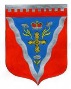 Совет депутатовмуниципального образования Ромашкинское сельское поселениемуниципального образования Приозерский муниципальный район Ленинградской областиР Е Ш Е Н И Еот   26  августа   2020  года  	             					                 № 40 «О внесении изменений и дополнений в Решение Совета депутатов от 27.03.2019 № 188  «Об утверждении Регламента Совета депутатов муниципального образования Ромашкинское сельское поселение муниципального образования Приозерский муниципальный район Ленинградской области»В соответствии с Федеральным законом от 06.10.2003 № 131-ФЗ «Об общих принципах организации местного самоуправления в Российской Федерации», Областным законом Ленинградской области от 20.01.2020 № 7-оз «Об отдельных вопросах реализации законодательства в сфере противодействия коррупции гражданами, претендующими на замещение должности главы местной администрации по контракту, муниципальной должности, а также лицами, замещающими указанные должности», в целях приведения Регламента Совета депутатов муниципального образования Ромашкинское сельское поселение муниципального образования Приозерский муниципальный район Ленинградской области» в соответствие с законодательством Российской Федерации, Ленинградской области, Уставом муниципального образования Ромашкинское сельское поселение муниципального образования Приозерский муниципальный район Ленинградской области, Совет депутатов муниципального образования Ромашкинское сельское поселение муниципального образования Приозерский муниципальный район Ленинградской области, РЕШИЛ:1. п. 8 ч. 2 ст. 18 Решение Совета депутатов от 27.03.2019 № 188  «Об утверждении Регламента Совета депутатов муниципального образования Ромашкинское сельское поселение муниципального образования Приозерский муниципальный район Ленинградской области» читать в следующей редакции: «Копии справок о доходах, расходах, об имуществе и обязательствах имущественного характера с отметкой о приеме представляются лицом, замещающим должность главы местной администрации по контракту, муниципальную должность, в соответствующие органы местного самоуправления Ленинградской области не позднее 30 апреля года, следующего за отчетным, для размещения на официальном сайте органа местного самоуправления в информационно-телекоммуникационной сети "Интернет" и(или) предоставления для опубликования средствам массовой информации в порядке, определяемом муниципальным правовым актом ».2. Настоящее решение	подлежит опубликованию в газете «Приозерские ведомости» и размещению на сайте муниципального образования www.ромашкинское.рф.3. Решение вступает в силу с момента его официального опубликования.Глава муниципального образования	                                           Ю.М. Кенкадзе